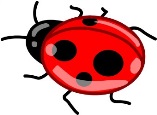 V posledních několika letech většina z nás vnímá, že klesá kvalita řečového projevu dětí. Naším cílem je, aby co nejvíce dětí odcházelo z mateřské školy do 1. třídy základní školy s mluvními dovednostmi na dobré úrovni. Proto jsme se zapojili do Rozvojového programu Podpora logopedické prevence v předškolním vzdělávání v roce 2015 na podporu aktivit dalšího vzdělávání pedagogických pracovníků v oblasti logopedické prevence, tvorbu a realizaci školních projektů na podporu rozvoje řeči ve spolupráci s rodiči a možnosti vybavení pracovišť moderními pomůckami pro logopedickou prevenci, který MŠMT vyhlásilo na podzim roku 2014. Naše mateřská škola podala koncem září žádost s vytvořeným projektem s názvem„BERUŠKA NÁM NAPOVÍ, JAK SE HLÁSKY VYSLOVÍ“.Projekt byl odbornou komisí vybrán mezi úspěšné a finančně podpořen.Tímto projektem chceme přispět ke zlepšování úrovně logopedické prevence. Budeme se snažit dětem nabídnout podmínky pro správný a přirozený vývoj řeči vytvořením logopedických koutků, dostatečným množstvím kvalitních logopedických pomůcek a zpracováním metodického materiálu pro pedagogické pracovnice. V rámci logopedických koutků budeme zařazovat nejen skupinovou logopedickou péči, ale především péči individuální, a tím napomáhat správnému vývoji řeči u každého dítěte. Jelikož do mateřské školy dochází děti s narušenou komunikační schopností (vývojová dysfázie, opožděný vývoj řeči, dyslálie), naší snahou je více přispět k jejich optimálnímu řečovému rozvoji ve spolupráci s klinickým logopedem a rodiči. Právě rodiče mají největší podíl na správném vývoji řeči svých dětí, a proto spolupráci s nimi považujeme za zvlášť důležitou a přínosnou. Díky společným aktivitám, setkáním a besedám, které souvisí s logopedickou prevencí, se zlepší informovanost a spolupráce rodičů v této oblasti, a tím dojde k výrazné podpoře stanovených cílů. Nedílnou součástí rozvoje současného stavu je další vzdělávání pedagogických pracovníků, kteří získají potřebné znalosti a dovednosti a přispějí tak k vyšší kvalitě předškolního vzdělávání v oblasti logopedické prevence na naší mateřské škole.Jsme velmi rádi za možnost realizace tohoto projektu podporovaného Ministerstvem školství, mládeže a tělovýchovy v  MŠ Bakov nad Jizerou, a můžeme tak významně přispět ke zkvalitnění předškolního vzdělávání našich dětí ………………………….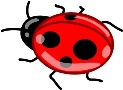 ……………….… aneb to slunéčko sedmitečné na řeč bude užitečné.Kolektiv MŠ Bakov n. J.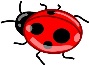 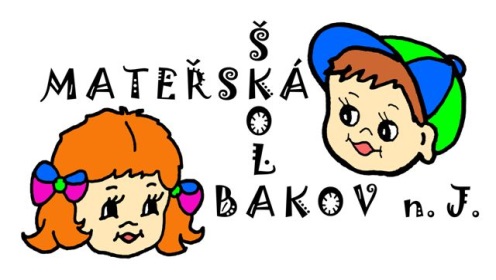 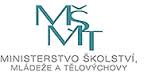 